 LUDO APTA III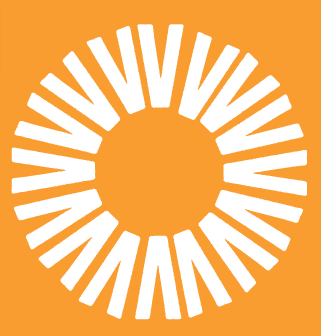 Dia 20 de Abril, 2013Colóquio – Auditório 2 da ESECS-IPL9h00 – Abertura do secretariado9h30 – Abertura da sessão10h00 – Moderador Pedro Morouço10h10 – Joaquim Sousa Martins – Jornalista desportivo11h00 – Debate11h15 – Coffee-break11h30 – Escola de “Surf Inclusivo para todos”12h00– Nuno Vitorino – Atleta de surf adaptado12h20 – Carina Tavares – OASIS12h40 – DebateDemonstrações desportivas – Estádio Municipal de Leiria ( envolvendo jovens atletas integrados em associações desportivas da região)15h00 – Cerimónia de abertura 15h30 – Início das demostrações de modalidades desportivas, com e sem adaptações18h00 – Sessão de encerramento Programa sujeito a alterações.